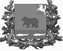 Администрация молчановского РАЙОНАТомской областипостановление21.04.2017                                                                                                    №256с. МолчановоО внесении изменений в постановление Главы Молчановского района от 25 декабря 2008 года №588В связи с организационно - штатными изменениямиПОСТАНОВЛЯЮ:1. Внести в постановление Главы Молчановского района от 25 декабря 2008 года №588 «О создании Координационного совета по развитию малого и среднего предпринимательства при Главе Молчановского района» изменение, изложив приложение 2 в редакции согласно приложению к настоящему постановлению.Настоящее постановление вступает в силу со дня его официального опубликования в официальном печатном издании «Вестник Молчановского района» и подлежит размещению на официальном сайте муниципального образования «Молчановский район» (http:// www.molchanovo.ru/). Контроль за исполнением настоящего постановления возложить на заместителя Главы Молчановского района по экономической политике        В.Ю.Палосона.Глава Молчановского района                                                           Ю.Ю.СальковВиктория Николаевна Галактионова8(38256)21-7-36В дело – 1Членам Совета- 13Галактионова – 1ООО «ЦПМПиКС» - 1Приложение к постановлению Администрации Молчановского района от ___________№____«Приложение 2 к постановлению Главы Молчановского районаот 25 декабря 2008 года №588Состав Координационного совета по развитию малого и среднего предпринимательства при Главе Молчановского районаПредседатель:Сальков Юрий Юрьевич			- Глава Молчановского района;Сопредседатель:Ягофарова Ольга Владимировна 	- индивидуальный предприниматель (по согласованию);Секретарь:Галактионова Виктория Николаевна	- главный специалист по развитию малого бизнеса и целевым программам отдела экономического анализа и прогнозирования Администрации Молчановского района;Члены Совета:Афанасьев Константин Тихонович	- индивидуальный предприниматель (по согласованию);Бояджян Наталья Александровна 	- индивидуальный предприниматель (по согласованию);Важных Ольга Валерьяновна	- индивидуальный предприниматель (по согласованию);Вострикова Галина Александровна	- индивидуальный предприниматель (по согласованию);Головко Ирина Валерьяновна	- индивидуальный предприниматель (по согласованию);Дьяконова Татьяна Анатольевна	- индивидуальный предприниматель (по согласованию);Котова Татьяна Викторовна	- индивидуальный предприниматель (по согласованию);Палосон Вадим Юрьевич	- заместитель Главы Молчановского района по экономической политике;Плаксин Руслан Валерьевич	- индивидуальный предприниматель (по согласованию);Сметанин Виталий Викторович	- индивидуальный предприниматель (по согласованию);Тимошенко Дмитрий Леонидович	- индивидуальный предприниматель (по согласованию);Чернов Сергей Сергеевич	- индивидуальный предприниматель (по согласованию);Щедрова Екатерина Васильевна	- начальник отдела экономического анализа и прогнозирования Администрации Молчановского района».Управляющий делами Администрации Молчановского района                                               А.П.Жмыхов